Kiállítói szerződés és jelentkezési lapJelentkezési határidő: 2017. október 31.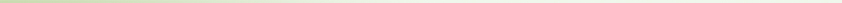 Cég neve:________________________________________Székhely:________________________________________Számlázási cím:___________________________________Telefon:_________________________________________E-mail: __________________________________________Kapcsolattartó: ___________________________________Tel:_________________________________Kapcsolattartó e-mailje: ____________________________KSZGYSZ tag: igen / nem A kiállító megrendel ______m2 beépített standot vagy /és  _______m2 beépítetlen területet szőnyegezéssel. A megrendelt szolgáltatások díját a kiküldött díjbekérő alapján 15 napon belül kell kiegyenlíteni.
Kérjük, kitöltve, 2 példányban visszaküldeni: 
KSZGYSZ, 1364 Budapest 4., Pf. 8, E-mail: okoindustria@kszgysz.hu, kszgysz@kszgysz.huÁLTALÁNOS SZERZŐDÉSI FELTÉTELEKJelentkezés, szerződéskötés, helykijelölés, árakA Megrendelő az aláírt Kiállítói Szerződésnek a Szervezőhöz (Környezetvédelmi Szolgáltatók és Gyártók Szövetsége, 1024 Budapest, Keleti Károly u. 11/A. – a továbbiakban Szervező) történő visszaküldésével jelzi jelentkezését az ÖKOINDUSTRIA 2017 Kiállításra.A Szervező a szerződés létrejöttét az általa is aláírt Kiállítói Szerződés visszaküldésével veszi tudomásul.A Megrendelő tudomásul veszi, hogy a Szervező a szerződés teljesítéséhez alvállalkozókat vesz igénybe.A Szervező a kiállítási terület beosztásáról helyszínrajz megküldésével e-mailen értesíti a Megrendelőt. A Megrendelő 2 napon belül írásbeli észrevétellel élhet, ezen túl a Szervező a helykijelölést elfogadottnak tekinti.Az árak tartalmazzák a regisztrációt, a kötelező biztosítást, katalógusban való megjelenést alapadatokkal, logóval, tevékenységi körrel (max. 15 címszónál), 1 db katalógust, 1 db fogadásra szóló belépőjegyet.A beépített stand ár tartalmazza: 3 oldalfal; 1db 3-as dugalj/10 m2; 1db spotlámpa/3 m2; 1db asztal; 4 db szék; 1 db infopult; frízfelirat (40 karakter); napi takarítás; szőnyegezés. A beépítetlen terület tartalmazza a szőnyegezést. A további stand kiegészítőket a szervező egyedi megrendelés szerint biztosítja.Fizetési feltételek, birtokba vételA Szervező a Kiállítói Szerződés visszaküldésekor a regisztrációs díjról számlát küld a Megrendelőnek.Lemondás esetén a Regisztrációs díj nem kerül visszafizetésre.A Szervező a kedvezményre jogosító határidő előtt a kedvezményes helydíjról díjbekérőt küld. (Az előleg beérkezése után a Szervező előlegszámlát küld a Megrendelőnek.)A Szervező 2017. július 1-től díjbekérőt (2) küld a megrendelt szolgáltatások alapján. Az előleg beérkezését követően a Szervező előlegszámlát küld a Megrendelőnek. A rendezvényt követően a Szervező végszámlát küld a Megrendelőnek, amely a helyszínen rendelt szolgáltatások díját is tartalmazza. A teljesítés időpontja 2017.november 10. A végszámla kiegyenlítésének határideje 8 banki nap.A kiállítási terület csak a kiállítási díj befizetése után vehető birtokba.A Megrendelő az általa és alvállalkozója által esetlegesen okozott kárért teljes felelősséget vállal. A Megrendelő az építés kezdetétől a bontás befejezéséig az ilyen károkra kiterjedő érvényes felelősségbiztosítással rendelkezik, amelyet a Kiállítói Szerződésen rendel meg. Ha a Megrendelő a kivitelezéshez külső alvállalkozót vesz igénybe, úgy annak külön felelősségbiztosítással kell rendelkeznie.Megrendelő kötelezettségeiA nyitás előtti napon gondoskodik a stand berendezéséről, illetve zárás után a megmaradt anyagok elszállításáról.A kiállítás rendjét betartja, annak megsértéséért teljes körű felelősséget vállal.A helyszínen igényelt szolgáltatásokat a Szervezőtől rendeli meg és teljesítését aláírásával igazolja.A standján történő zeneszolgáltatásra, esetleges hangos bemondásra, mely a 80 dBA-t nem haladhatja meg, vonatkozó igényét legkésőbb a kiállítás megnyitása előtt 30 nappal írásban kéri a Szervezőtől. A kérelem jóváhagyása a szomszédos standok hozzájárulásának függvénye!Kizárólag a bérelt standon terjeszti nyomtatványait, reklámanyagait.Lemondás, reklamáció, jogvitákAmennyiben a Megrendelő a visszaigazolt részvételét 2017. július 1-jét követően, de a kiállítás megnyitása előtt több, mint 30 nappal mondja le, a nettó kiállítási díj 50%-a, a 30. napon (2017. október 9.) vagy azt követő lemondás esetén a nettó kiállítási díj 100 %-a a kötbér. A lemondás attól az időponttól érvényes, amikor a lemondó nyilatkozat Szervezőhöz írásban megérkezik.Amennyiben a kiállítási díj határidőre nem kerül kiegyenlítésre, majd a Szervező írásbeli felszólítása után 5 nappal sem, úgy a Szervező jogosult a szerződés egyoldalú és kötelezettségek nélküli felmondására.Amennyiben a Megrendelő a kiállítási területet nyitás előtt 3 órával nem foglalja el, a Szervező jogosult azt másnak értékesíteni.Standdal kapcsolatos reklamációkat a kiállítás bezárásáig, a számlával kapcsolatos észrevételeket a számla fizetési határidejének lejártáig írásban kell jelezni a Szervezőnek.A Szervezőt vis maior esetén nem terheli felelősség.Az esetleges jogvitákban a felek megkísérelnek közös megegyezésre jutni, amennyiben ez nem sikerül, hatáskörrel és illetékességgel rendelkező bíróságként a Fővárosi Bíróságot ismerik el.Jelen szerződés módosítása kizárólag írásban történhet, szóbeli megállapodásokra nem lehet hivatkozni. Jelen szerződés az aláírás napján lép hatályba és az abban foglaltaknak a szerződő felek általi teljesítése esetén vesztik hatályukat.Dátum:	…………………………………………………………………….			…………………………………………………………………..	Megrendelő	Szervező	cégszerű aláírás	cégszerű aláírás	P.H.Kérjük, hogy a fentieket szíveskedjék aláírva, 2 példányban visszaküldeni. Postacím: KSZGYSZ, 1364 Budapest 4., Pf. 8;
E-mail:kszgysz@kszgysz.hu, okoindustria@kszgysz.hu; Web: www.okoindustria.hu
A magyar számlázási szabályoknak megfelelően a megrendelt szolgáltatások összegéről díjbekérőt küldünk.
Fizetési határidő: 15 nap. Az összeg átutalása után előlegszámlát, majd a rendezvény után végszámlát küldünk.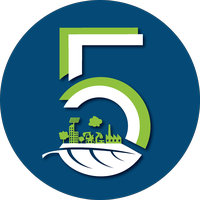 V. ÖKOINDUSTRIANemzetközi Környezetipari, Energiahatékonysági és
Megújuló Energiaforrások Szakkiállítás2017. november 8-10.Vasúttörténeti Park, 1142 Budapest, Tatai út 95. 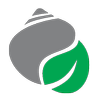 KSZGYSZ TagcégNem tagcégBeépített standok méret szerint   Regisztrációval együttRegisztrációval együtt4 m2165.000197.0006 m2186.000218.0008 m2228.000264.00012 m2354.000392.00016 m2443.000493.00024 m2648.000732.00050 m21.194.0001.352.000Kiállítói terület beépítés nélkül  /m2 19.00021.000